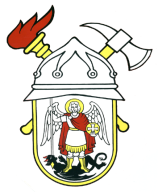 JAVNA VATROGASNA POSTROJBAGRADA ŠIBENIKAPOVJERENSTVO ZA PRODAJU IMOVINEPut groblja 2 22000 ŠibenikKLASA: 406-05/22-01/01URBROJ: 2182-1-55-15-22-6Šibenik, 21. lipnja 2022.Temeljem članka 23.  Statuta Javne vatrogasne postrojbe grada Šibenika i Odluke zapovjednika o početku postupka prodaje imovine u vlasništvu Javne vatrogasne postrojbe grada Šibenika, KLASA: 406-05/22-01/01, URBROJ: 2182-1-55-01-22-1 od dana 15. lipnja 2022. godine, Povjerenstvo za prodaju imovine Javne vatrogasne postrojbe grada Šibenika objavljuje                                                                      JAVNI NATJEČAJ                                  ZA PRODAJU IMOVINE U VLASNIŠTVU JAVNE VATROGASNE                                                           POSTROJBE GRADA ŠIBENIKAI. PREDMET PRODAJEJavna vatrogasna postrojba grada Šibenika prodaje sljedeću imovinu:Osobno vozilo Citroen Berlingo – Multispace, (nije u voznom stanju zbog kvara na motoru vozila)      Osnovni tehnički podaci:MARKA  VOZILA – Citroen MODEL I TIP VOZILA – Berlingo, Multispace, BROJ ŠASIJE – VF7GJRHYK93217122U PROMETU OD – 2004.DATUM PRVE REGISTRACIJE – 03.02.2005.MASA PRAZNOG VOZILA (kg) – 1311ZAPREMNINA MOTORA (cm3 ) – 1997SNAGA MOTORA (kW) – 66VRSTA GORIVA – DieselNAZIVNA BRZINA VRTNJE MOTORA (o/min) – 4000DULJINA (mm) – 4137ŠIRINA (mm) – 1724VISINA (mm) - 1810PRIJEĐENI KILOMETRI – 214 000 kmBROJ SJEDEĆIH MJESTA – 5NAJVEĆA BRZINA (km/h) – 160BROJ OSOVINA - 1EKOLOŠKA KATEGORIJA VOZILA – Euro 3GUME  -  185/65 R15BOJA VOZILA – CRVENA – S EFEKTOMREGISTARSKA OZNAKA – ŠI 985 CMPočetna cijena utvrđuje se u iznosu od 2.500,00 kuna (dvijetisućepetsto kuna) bez PDV-a.II. UVJETI I NAČIN PRODAJEProdaja se provodi putem javnog natječaja – dostavljanjem pisanih ponuda.Ponudu mogu podnijeti sve fizičke i pravne osobe.Prilikom dostave ponude ponuditelji su dužni dostaviti svoje osobne podatke (ime i prezime, adresa prebivališta i OIB),  kontakt telefon, te popunjen Ponudbeni list koji je sastavni dio ovog natječaja.Ponudbeni list koji je sastavni dio ovog Javnog natječaja nalazi se u privitku, a natjecatelji su ga dužni ispuniti te podnijeti ponudu putem istog. Ponude koje ne budu sadržavale valjano popunjen Ponudbeni list  neće se razmatrati.Imovina se prodaje po načelu  „viđeno-kupljeno“ te kupac nema pravo prigovora po pitanju bilo kakvih materijalnih nedostataka. Sve troškove i rizike kupnje snosi kupac.Rok plaćanja je osam (8) dana od dana zaključenja ugovora.Rok isporuke je po primitku potvrde o uplaćenoj cjelokupnoj kupoprodajnoj cijeni.Sve troškove kupoprodaje te sve ostale troškove vezane uz prijenos vlasništva snosi kupac.Postupak provodi Povjerenstvo za prodaju imovine u vlasništvu  Javne  vatrogasne postrojbe grada Šibenika (u daljnjem tekstu: Povjerenstvo).III. PRAVO NA KUPNJUNajpovoljnijom ponudom smatrat će se ponuda ponuditelja koja zadovoljava uvjete iz natječaja i nudi najvišu ponuđenu cijenu. Odluka o izboru najpovoljnijeg ponuditelja dostaviti će se svim sudionicima natječaja u roku od osam (8) dana od dana donošenja.Ponuditelj koji ostvari pravo na kupnju imovine dužan je s Javnom vatrogasnom postrojbom grada Šibenika zaključiti kupoprodajni ugovor u roku petnaest (15) dana od dana donošenja Odluke o izboru najpovoljnijeg ponuditelja. Ponuditelj s kojim je zaključen kupoprodajni ugovor dužan je u roku od osam (8) dana od dana zaključenja ugovora, a po ispostavljenoj fakturi, uplatiti cjelokupan ugovoreni iznos kupoprodajne cijene te preuzeti imovinu, što će se utvrditi zapisnički.Ako najpovoljniji ponuditelj ne pristupi sklapanju kupoprodajnog ugovora u zakazano vrijeme, a svoj izostanak ne opravda, smatrat će se da je odustao od sklapanja ugovora.Ako najpovoljniji ponuditelj izostanak opravda, odredit će s novi rok sklapanja ugovora, koji ne može biti duži od 30 (trideset) dana.Ako najpovoljniji ponuditelj ne pristupi sklapanju kupoprodajnog ugovora niti u roku ne dužem od 30 (trideset) dana, odnosno novom roku sklapanja ugovora, smatrat će se da je odustao od sklapanja ugovora.Ako najpovoljniji ponuditelj ne pristupi sklapanju kupoprodajnog ugovora u gore navedenim rokovima, Odluka o izboru najpovoljnijeg ponuditelja prestaje važiti.Ako kupac u ugovorenom roku ne uplati u cijelosti kupoprodajnu cijenu, ugovor se raskida.Pisane ponude se otvaraju javno, a na otvaranju smiju biti prisutni ponuditelji ili njihovi ovlašteni predstavnici uz predočenje valjane punomoći i osobne iskaznice.IV. Ponuda treba biti dostavljena najkasnije na dan 29.06.2022. godine u 11,00 sati neposredno ili putem pošte, na adresu:Javna vatrogasna postrojba grada ŠibenikaPut groblja 222000 ŠibenikaNE OTVARAJ - za natječaj za prodaju imovine u vlasništvu  Javne vatrogasne postrojbe grada ŠibenikaU obzir će se uzeti samo ponude koje budu zaprimljene u Javnoj vatrogasnoj postrojbi grada Šibenika najkasnije s danom 29. lipnja 2022. godine do 11:00 sati, a koje su poslane na gore navedenu adresu i ako sadrže sve tražene podatke potrebne za odlučivanje.  V. Predmetna imovina se može razgledati svaki radni dan od 11:00 – 12:00 sati uz prethodnu najavu na broj telefona: 022/212-058.                  VI. Sve informacije u vezi prodaje mogu se dobiti u Javnoj vatrogasnoj postrojbi grada Šibenika, Put groblja 2, Šibenik, svaki radni dan u vremenu od 08:00 – 14:00 sati do isteka roka za dostavu ponuda ili na telefon broj: 022/212-058. VII. Javno otvaranje ponuda obaviti će se dana 29. lipnja 2022. godine u 11:00 sati u prostorijama Javne vatrogasne postrojbe, Put groblja 2, Šibenik.                            .VIII.  Javna vatrogasna postrojba grada Šibenika zadržava pravo odustajanja od prodaje nakon provedenog nadmetanja i pri tom ne snosi nikakvu odgovornost prema sudionicima javnog nadmetanja, niti mora objasniti razlog odustajanja.IX. Ponuditelji imaju pravo prigovora u roku od 8 dana od završetka javnog natječaja, pisanim putem Vatrogasnom vijeću Javne vatrogasne postrojbe grada Šibenika.  X. Ovaj javni natječaj će se objaviti na oglasnoj ploči Javne vatrogasne postrojbe grada Šibenika, na službenoj internetskoj stranici ove ustanove www.jvp-sibenik.hr, te na oglasnoj ploči Grada Šibenika.JAVNA VATROGASNA POSTROJBAGRADA ŠIBENIKAPOVJERENSTVO ZA PRODAJU IMOVINEPrilog 1.Ponudbeni list                                                                                                        ______________________________							Ovlaštena osoba natjecatelja / ponuditelja							                (ime i prezime, potpis)Predmet natjecanja (naziv):Osobno vozilo: CITROEN BERLINGOProdavatelj: Javna vatrogasna postrojba grada Šibenika, Put groblja 2, ŠibenikIme i prezime odnosno naziv Ponuditelja:Adresa (poslovno sjedište):OIB:E-pošta:Kontakt osoba:Telefon:Iznos ponude (HRK):PDV (HRK):Ukupan iznos (HRK):